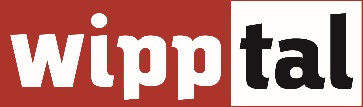 Mobilität im Wipptal ausgebautMit Beginn der Wintersaison 2022/23 gibt es nun in alle fünf Bergtäler des Wipptales auch am Wochenende eine Busverbindung. Neue Wochenend-VerbindungenNachdem das Navistal bereits im Frühjahr mit einer öffentlichen Busverbindung ab Matrei/Brenner am Samstag und Sonntag gestartet ist, ziehen mit Beginn der Wintersaison auch die Täler Schmirn und Vals nach. Hier fährt der Bus (Linie 4144) ab Steinach am Brenner und ist auf die von Innsbruck kommende S-Bahn abgestimmt. Die neuen Busse fahren ganzjährig und sind auf die verschiedenen Bedürfnisse der Winter- und Sommersportler abgestimmt. Ins Obernbergtal und Gschnitztal besteht bereits seit vielen Jahren eine Wochenend-Verbindung, die gut genutzt wird.Angebot speziell für sportliche Öffi-NutzerDass Wintersportler vermehrt mit öffentlichen Verkehrsmitteln anreisen, ist ein Trend, der sich in letzter Zeit verstärkt hat. Die Parkplatz-Knappheit an den Ausgangspunkten für Skitouren und Schneeschuhwanderungen, die oft schwierige Anfahrt in höher gelegene Bergtäler bei winterlichen Verhältnissen, Kettenpflicht und natürlich auch die gestiegenen Treibstoffpreise haben zu einem Umdenken geführt.Um dieser Entwicklung gerecht zu werden und das Verkehrsaufkommen in die beliebten Bergtäler des Wipptals zu reduzieren, hat man sich zu dieser Investition in die Mobilität entschieden und hofft natürlich, dass die neuen Busverbindungen auch gut angenommen werden. Entwicklung ganz im Sinne der BergsteigerdörferMit diesem neuen Angebot im Schmirntal und Valsertal hoffen die Verantwortlichen des Tourismusverband Wipptal, dass die öffentliche Anreise für Urlaubsgäste an Attraktivität gewinnt. „Ganz im Sinne der Bergsteigerdörfer, die auf nachhaltigen, naturschonenden Tourismus setzen, ist das ein weiterer Schritt in die richtige Richtung“, ist Geschäftsführerin Helga Beermeister überzeugt von dieser Initiative. Anbindung Skigebiet Bergeralm verbessertMit einer geringfügigen Fahrplanänderung bei der Linie 4141 (Ellbögen-Steinach), die auf allen Kursen die Bergeralm mit dem Bahnhof Steinach verbindet, konnte ebenfalls eine Verbesserung erreicht werden. Die Busse sind nun zum Großteil auf die von Innsbruck kommende S-Bahn abgestimmt.Außerdem verkehrt in den Weihnachts- und Semesterferien wieder täglich von 08.45 – 16.30 Uhr im Halbstundentakt der Bergeralm Shuttle zwischen Bahnhof Steinach und Bergeralm. Dieser Shuttle ist für Einheimische und Gäste kostenlos. Für das Gschnitztal wurde ein zusätzlicher Skibus bestellt, der täglich um 09.15 Uhr ab Gschnitz zum Skigebiet Bergeralm fährt und um 15.40 Uhr ab Bergeralm nach Gschnitz.Alle Informationen zur Mobilität im Wipptal und zum Angebot „Gästekarte = Fahrkarte für alle öffentlichen Verkehrsmittel“ sind auf https://www.wipptal.at/de/gut-zu-wissen/mobilitaet-vor-ort/  zu finden. Alle neuen Fahrpläne findet man auf www.vvt.at oder in der SmartRide App.